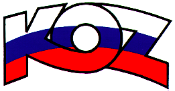 KONFEDERÁCIA ODBOROVÝCH ZVÄZOV SLOVENSKEJ REPUBLIKY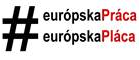 Materiál na rokovanie HSR SR 20.8.2018               bod 14  S T A N O V I S K Ok návrhu zákona, ktorým sa mení a dopĺňa zákon č. 71/2013 Z. z. o poskytovaní dotáciív pôsobnosti Ministerstva hospodárstva Slovenskej republikyv znení neskorších predpisov a mení zákon č. 290/2016 Z. z. o podpore malého a stredného podnikania a o zmenea doplnení zákona č. 71/2013 Z. z. o poskytovaní dotácií v pôsobnosti Ministerstva hospodárstva Slovenskej republiky v znení neskorších predpisov v znení zákona č. 177/2018 Z. z.Popis materiáluNávrh zákona rozširuje okruh oprávnených prijímateľov dotácie na podporu ochrany spotrebiteľa podľa § 2 písm. d) zákona č. 71/2013 Z. z., predovšetkým rozšírením podpory dotácií pre oblasť rozvoja elektromobility.Vymedzenie tohto okruhu v § 6 tohto zákona sa zosúlaďuje s vymedzením pojmu „združenie“, resp. spotrebiteľské združenie, podľa § 1 ods. 1 zákona č. 250/2007 Z. z. o ochrane spotrebiteľa a o zmene zákona Slovenskej národnej rady č. 372/1990 Zb. o priestupkoch v znení neskorších predpisov v znení neskorších predpisov, podľa ktorého sa za spotrebiteľské združenie považuje každá právnická osoba založená alebo zriadená na ochranu spotrebiteľa. Stanovisko KOZ SRKOZ SR neuplatňuje k predloženému návrhu zákona pripomienky.Závery a odporúčaniaKOZ SR odporúča predložený návrh zákona na ďalšie legislatívne konanie.